Pressmeddelande från Hermansson & CoUnik rye whisky från Kyrö - endast 60 flaskorDen 21 november släpps en ytterst begränsad upplaga av Kyrö Destilleris Whisky #8 i Systembolagets tillfälliga exklusiva sortiment.Ett hantverk som redan vunnit internationell guldmedalj och är signerad den finska internationellt prisade hantverksproducenten Kyrö.Kyrö Destilleris whisky #8 är tillverkad av 100 procent fullkornsråg från Finland och har lagrats på bourbonfat och nya amerikanska ekfat. Det som gör Kyrös rye whisky unik är användningen av endast fullkornsmalt råg och att whiskyn pumpats över till destilleringspannorna utan filtrering för att bibehålla stor smak och doftupplevelse.Huvudingrediensen, finsk råg, är liten i kornstorlek, och eftersom de flesta av smakkomponenterna är nära kornytan ger det en mycket stor smak. – Doften är stor med tydliga inslag av torkad frukt och smörkola med en hint av melass, stenfrukter och vanilj. Smaken är komplex med söt nektar, råsocker, råg och orientaliska kryddor. Avslutet är långt, med blommiga och kryddiga inslag, säger huvuddestillatorn Kalle Valkonen.Kyrö är det enda nordiska destilleriet som vann guldmedalj med sin whisky i årets upplaga av International Wine and Spirits Competition. För att kvalificera sig för ett guld i den prestigefyllda kategorin ”Whisky - Worldwide”, krävdes minst 9,5 av 10 poäng från alla domare.– Det är en ära att få lansera denna ytterst begränsade, exklusiva och helt unika rye whisky på den svenska marknaden. Det är en fulländad uppvisning i hur gränslös kärlek till en råvara ihop med en passion för doft- och smakupplevelse bildar ett alldeles strålande resultat, säger en förväntansfull Thomas Larsson, produktchef, Hermansson & Co.Om Kyrö DestilleriIdén till Kyrö Destilleri föddes och utformades, liksom många andra finska framgångssagor, i en bastu av en grupp vänner med en gemensam kärlek till rye whisky.Pannorna sattes i bruk första gången 2014 och sedan dess har destilleriet vunnit flera internationella priser och lansrat produkter som nu finns representerade i dussintals länder runt om i världen.Kyrö sticker ut genom sin övertygelse av att endast använda råg som råvara. www.kyrodistillery.comKyrö Malt Single Malt Rye Whisky #8
Lanseringsdag: 21 november 2019Pris: 699 kr / Art.nr: 4067602 / Storlek: 500 ml / Alkoholhalt: 47,2%Antal flaskor: 60 flaskor i Systembolagets tillfälliga exklusiva sortiment via webbeställning.Doft: Stor doft med torkad frukt, smörig karamell, mörk melass, stenfrukter och vanilj.
Smak: I Början söt nektar som följs upp av råsocker. Komplex i gommen med inslag av jordig, pepprig råg och exotiska kryddor. Lång finish med blommiga och kryddiga inslag.Passar som: Avnjut rumstempererad som avec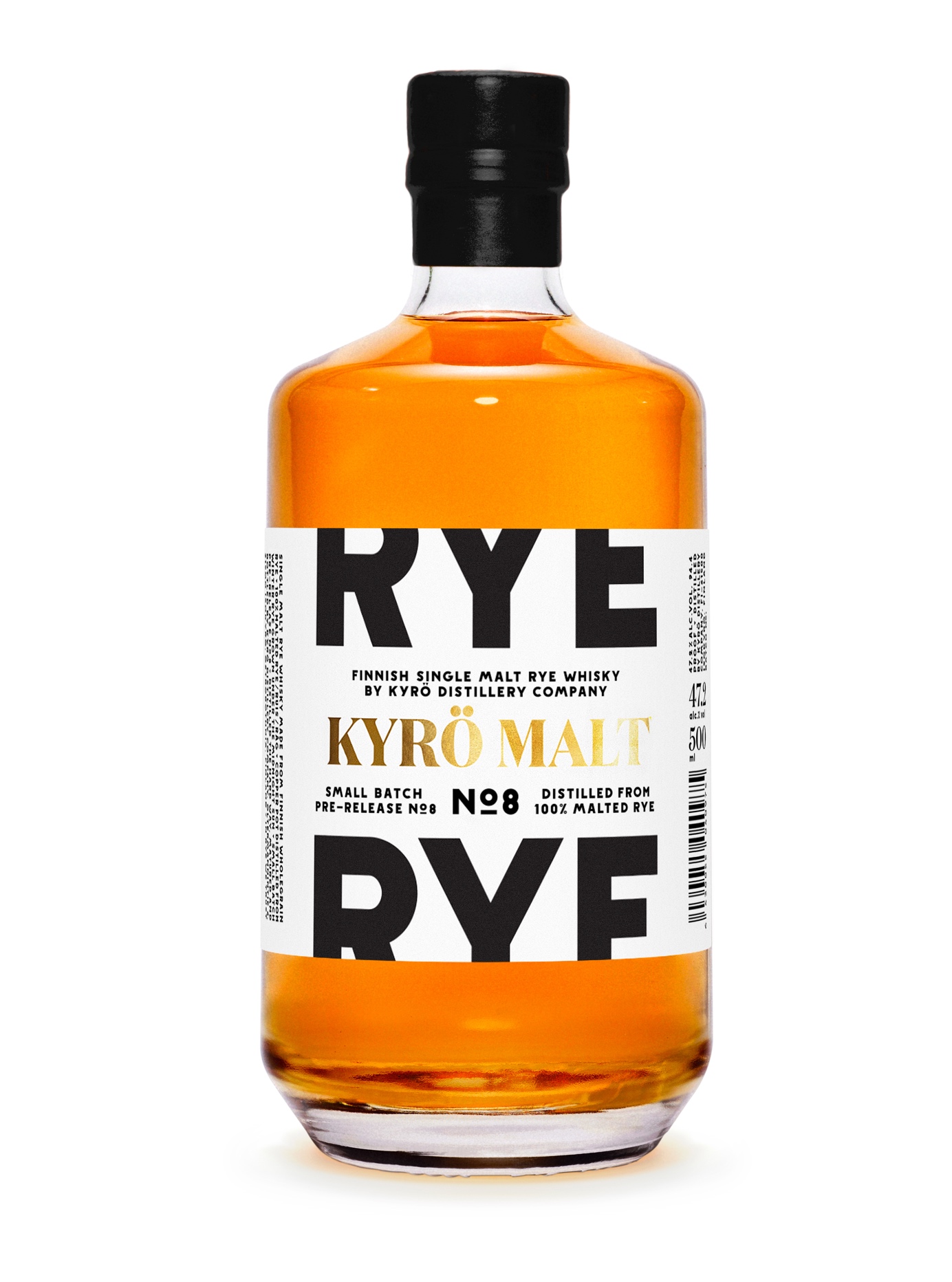 